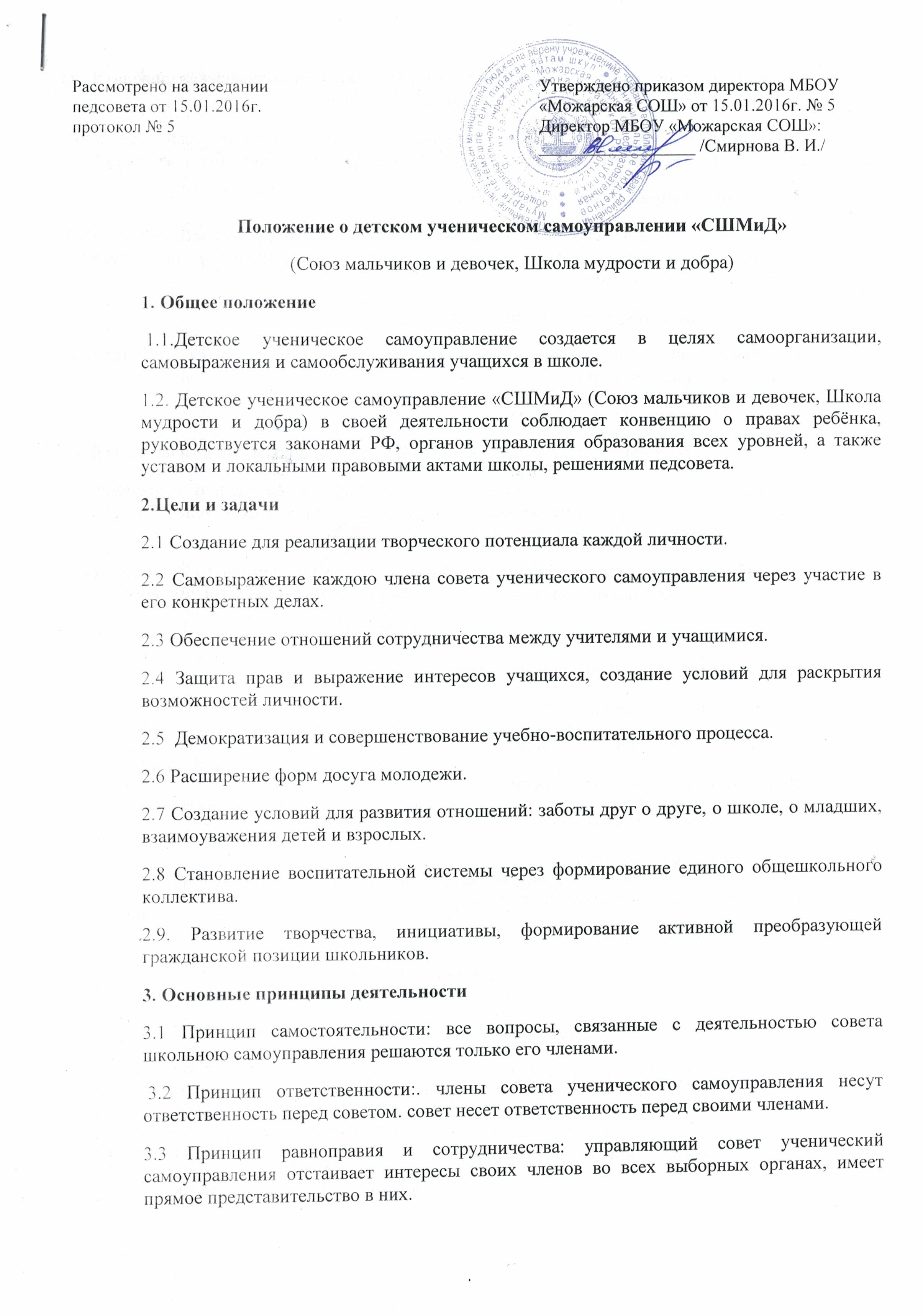 3.4. Принцип гласности: все решения совета ученического самоуправления доводятся до сведения учащихся на общешкольной тематической линейке. 3.5. Принцип коллективности: любое решение в совете ученического самоуправления принимается после коллективного обсуждения, с учётом самых разнообразных мнений. 4.Основные направления деятельности 4.1. Демократизация в жизни школы (участие в работе управляющего совета ученического самоуправления, Совет школы, классные советы) сотрудничество по вопросам, касающихся жизни школы. 4.2. Организация свободного времени учащихся. 4.З. Развитие личности ребенка на основе формирования у учащихся нравственных ценностей и правовой культуры. 4.4. Участие в краеведческой работе. 4.5. Участие в решении экологических вопросов: озеленение школы, экологические рейды. 4.б. Воспитание сознательного творческого отношения к овладению современными знаниями, стремление к самообразованию (создание условий для успешной работы научных обществ, предметных кружков). 5. Атрибуты. Члены детского школьного объединения признают символы РФ, Чувашской Республики, с уважением к ним относятся. И имеют свои атрибуты: гимн, эмблему.  Гимн Однажды в школу нас занёс осенний ветер,            Осенний ветер, осенний ветер.                                                А были мы тогда с тобою ещё дети,                                          Но каждый кем-то стать уже мечтал.              Всё узнать в этом мире хотелось,            И с надеждою в школу мы шли.                                                 И сердце загорелось, теплом оно согрелось                             Учительской большой души.                                                                                                    Кто привык в нашей школе                                                             трудиться,                                                                               С нами вместе пускай запоёт.                                                            Кто весел, тот смеётся.                                                            Кто хочет, тот добьётся.                                                            Кто ищет, тот всегда найдёт.И вот в лицо подул весенний ветер,Весенний ветер, весенний ветер.Пути-дороги нам открыты все на свете,Осуществляя детские мечты.Школа, ты для нас остров сокровищ,Кладезь мудрости в нашей судьбе.Начало жизни совесть, прочитанная повесть,И благодарны мы тебе.Эмблема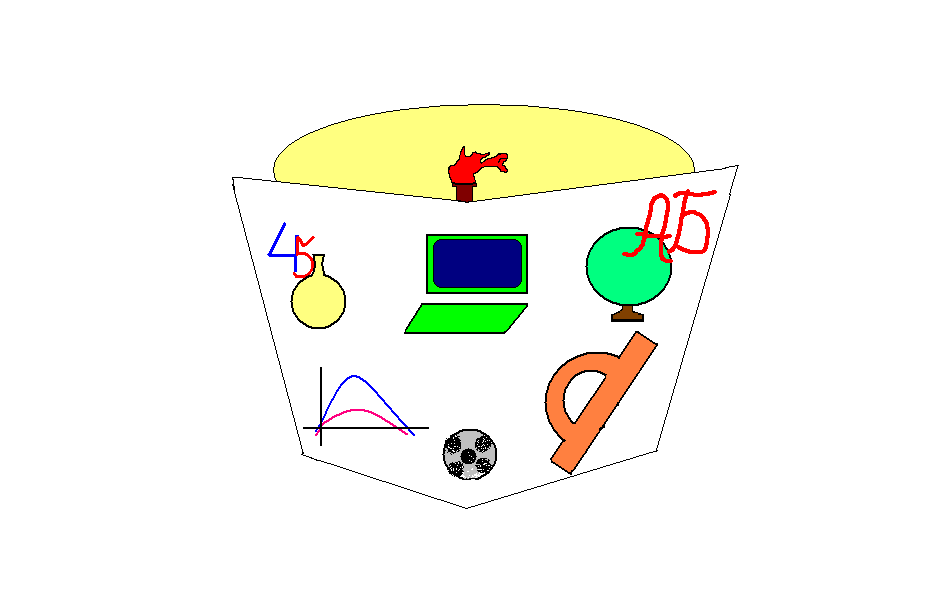 Жить для людей – значит для них «гореть, а не тлеть». Гореть самим, зажечь других, быть впереди – и точка!Книга – символ богатой духовной жизни.Мяч – стремление быть здоровым, спортивным, активным.Компьютер – ни шагу назад, ни шагу на месте, только вперёд, только все вместе.Глобус – люби и охраняй зелёную планету.6. Права членов детского школьного самоуправления. Член детского ученического самоуправления имеет право: -на проявление собственной активности в организации работы детского ученического самоуправления в соответствии с целями и задачами; -на выражение мнении и сомнений, касающихся содержания деятельности детского ученического самоуправления и получение на них объяснений и ответов; -избирать и быть избранным в органы самоуправления, оценивать их работу; -излагать выбранным органам свои проблемы и получать от них помощь; -на участие в планировании деятельности детского ученического самоуправления и выполнении принятого плана; -на уважение своего человеческого достоинства; -входить в состав других организаций; -создавать печатные органы детского ученического объединения. 7. Обязанности члена детского школьного самоуправления. Члены детского ученического самоуправления обязаны :-добросовестно учиться, готовить себя к активной трудовой деятельности; -вести себя в любой ситуации таким образом, который соответствует достоинству школьника: -действовать на благо школы, заботиться о чести и поддержании её традиции; -достойно, культурно вести себя, заботиться о красоте родной речи; -проявлять уважение к старшим; -оказывать сопротивление проявлению грубости и вульгарности; -уважать взгляды и убеждения других людей; -уважать свободу и достоинство другого человека; - заботиться о здоровье и безопасности собственной жизни, жизни и здоровье своих товарищей; -соблюдать правила личной гигиены, быть ВСЕГДА чистым и опрятным